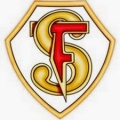 TEMARIO DE EVALUACIÓN: EXAMEN FINALAsignatura: MatemáticaCurso: 5° básicoFecha de aplicación:Profesor(a): Catalina Jara Balboa	ContenidosMaterial de apoyo para estudio texto del estudianteGrandes númerosLectura y escritura Valor posicional Tomo I10, 11, 12, 13, 14, 15, 16, 24Operaciones básicasAdición con y sin reservaSustracción con  y sin reservaMultiplicación de tres por dos cifrasDivisión con dividendo de hasta tres cifras y divisor de una cifraTomo I multiplicación27, 28, 29, 30, 31, 32, 33, 34, 35, 36, 37, 38, 39Tomo I división41, 50, 51, 54 Tomo II división8, 9, 10, 11, 12, 13, 14, 15, 16, 17, 18Ecuaciones e inecuaciónResolución de ecuaciones e inecuaciones de uno y dos pasos Interpretación de resultadosTomo II66, 67, 68, 69, 70, 71, 72, 73, 74, 75FraccionesRepresentación pictóricaLectura y escrituraAdición y sustracción con igual y distinto denominadorTomo I 59Tomo II76, 77, 78, 79, 80, 81DecimalesLectura y escrituraValor posicionalAdición y sustracciónTomo I78, 79, 90, 91, 92, 93, 94Área y perímetroCuadradoRectánguloTriánguloparalelógramosTomo II82, 83, 84 y 85